05.04.2020Słuchacze pierwszego roku kursu RL 03Przedmiot: jęz. angielski w agrobiznesieTematy:Animal NutritionistDid you get my resumeProper Animal Housing MethodsI think we need a new barnTematyka zajęć dotyczy żywienia zwierząt gospodarskich i układania prawidłowych dawek pokarmowych. Dwa ostatnie tematy traktują o pomieszczeniach dla zwierząt, wadach i zaletach chowu wolnego i w zamkniętych budynkach. Zachęcam do przeczytania i przetłumaczenia tekstu oraz zrobienia ćwiczeń, które są pod tekstami. W razie pytań służę pomocą pod e-mailem beatamatczak@tlen.plPozdrawiam, życzę Państwu zdrowych Świąt Wielkanocnych. Beata Podbielska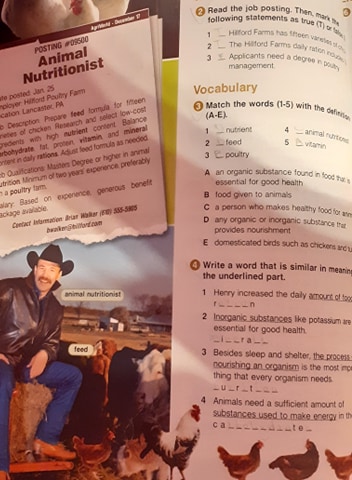 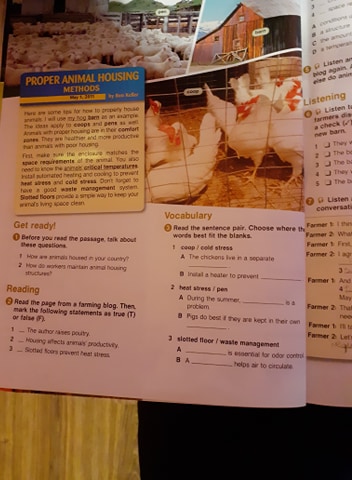 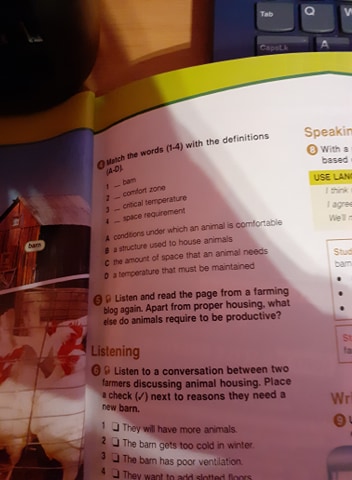 